بسم الله الرحمن الرحيماختبار نهاية الفصل الدراسي الثاني – (الدور الأول) – للعام الدراسي 1444هـنموذج  ( أ )السؤال الأول : فهم المقروء :      في أحد الأيام وقع حصان في حفرة عميقة، ولم يستطع صاحبه إخراجه. وقال: إنه كبر في السن ولن يستطيع الخروج من الحفرة بنفسه، وان إخراجه سيكلفه الكثير من المال، إذ هو أحضر بعض المعدات لإخراجه.وقرر أن يدفنه في الحفرة بأن يلقي عليه التراب. لكن الحصان لم يستسلم، وكان كلما ألقى عليه التراب نفضه عن وجهه فيقع تحته، ويأخذ خطوه لأعلى حتى ارتفع التراب من أسفله واستطاع الخروج من الحفرة.كل مشكلة في الحياة حفرة وحفنة من التراب يجب أن تنفضها وتعلو فوقها حتى تستطيع الخروج من المشكلة. كن على يقين أنه ليس هناك مستحيل أمام العزيمة والإصرار وأن النجاح يبدأ بخطوة. والفشل لا يعني نهاية الحياة بل أحيانا يكون أول خطوة في طريق النجاح" إذا واجهتك مشكلة أو شيء لا تقدر على فعله تذكر دائما عبارة " أنا أستطيع " ثق بنفسك وبقدراتك فالشخص الذي يخاف من تسلق الجبال لا يستطيع الوصول الى القمة وسيظل دوما في القاع.   السؤال الثاني: الصنف اللغوي  :  س 4 : الطالب المتفوق يحبه المعلمون والطلاب، ويحصل على أعلى الدرجات .  استخرج من الفقرة السابقة :أ- جمع مذكر سالم ...........................ب - جمع مؤنث سالم ..........................ج - جمع تكسير .................................السؤال الثالث  :الوظيفة النحوية  ب- أجب حسب المطلوب 	7- يستمتع الزائرون بمشاهدة الحديقة .             أعرب ما تحته خط  "  الزائرون " 	........................................................................................................................	8- حضر المعلم الحفل  .                   (اجعل الفاعل مثنى وغير ما يلزم )	.............................................................................................................  السؤال الرابع   :الأسلوب اللغوي   السؤال الخامس : الظاهرة الإملائية  :    ** اختر الإجابة الصحيحة :                                                                                 اكتب ما يملى عليك :......................................................................................................................................................................................................................................................................................................................................................................................................... السؤال السادس  : الرسم الكتابي :      اكتب ما يلي بخط النسخ  التغذية السليمة، وممارسة الرياضة، درع وقاية من المشكلات الصحية. .........................................................................................................................................................................................................................................................................................................................................................................................................................................................................................................................................................................................................................................................................................................................................................................................................................................................................................................................................................................................................................................................................................................................................................................................................   ـــــــــــــــــــــــــــــــــــــــــــــــــــــــــــــــــــــــــــــــــــــــــــــــــــــــــــــــــــــــــــــــــــــــــــــــــــــــــــــــــــــــــــــــــــــــــــــــــــــــــــــانتهت الأسئلةمــــع تمنياتي لكم بالـتــوفـيــق والـنـجـــاح 0إعداد قناة التعلم التفاعلينموذج الإجابة https://youtu.be/Sh7wjWY6ve0رابط التليجرام https://t.me/tdsglالمملكة العربية السعوديةوزارة التعليمإدارة التعليم .................مدرسة : ......................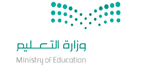 المادة : لغتي الصف : الخامس الابتدائيالزمن : ساعتان اسم الطالب : ........................................................................................................الصف: الخامس الابتدائي (  )سالمهارةالمهارةالدرجة الدرجة بالأرقامالدرجة بالأحرفالمصححالمراجعالمدقق1فهم المقروءفهم المقروء102الصنف اللغويالصنف اللغوي63الوظيفة النحويةالوظيفة النحوية84الأسلوب اللغويالأسلوب اللغوي45الظاهرة الإملائيةالظاهرة الإملائية86الرسم الإملائيالرسم الإملائي4المجموع النهائيالمجموع النهائي2020  101- عندما سقط الحصان في الحفرة   ......  1- عندما سقط الحصان في الحفرة   ......  1- عندما سقط الحصان في الحفرة   ......  أ – خرج بنفسه       ب- أخرجه صاحبه        جـ - لم يستطع الخروج 2- من صفات صاحب الحصان ........ 2- من صفات صاحب الحصان ........ 2- من صفات صاحب الحصان ........ أ – العزيمة والإصرار        ب- يشعر باليأس سريعا           جـ ـ شديد الوفاء لحصانه     3- استطاع الحصان أن يخرج من الحفرة لأنه .....   3- استطاع الحصان أن يخرج من الحفرة لأنه .....   3- استطاع الحصان أن يخرج من الحفرة لأنه .....   أ – ييأس ب- يستسلمجـ يحاول 4- الحفرة ترمز إلى ......  4- الحفرة ترمز إلى ......  4- الحفرة ترمز إلى ......  أ – المشكلات    ب- الأهداف  جـ ـ الآمال   5 – أهم عوامل النجاح والفوز : 5 – أهم عوامل النجاح والفوز : 5 – أهم عوامل النجاح والفوز : أ – الثقة بالنفس      ب- العزيمة والإصرار       جـ - كلاهما صواب           6 – نتعلم من قصة الحصان  : 6 – نتعلم من قصة الحصان  : 6 – نتعلم من قصة الحصان  : أ – الرحمة      ب- الإصرار       جـ - التعاون           7- عبارة "أنا أستطيع" تبث في نفسك ......  7- عبارة "أنا أستطيع" تبث في نفسك ......  7- عبارة "أنا أستطيع" تبث في نفسك ......  أ – الغرور    ب- الحب  جـ ـ الثقة   8 – جمع كلمة "حفرة"...... 8 – جمع كلمة "حفرة"...... 8 – جمع كلمة "حفرة"...... أ – حُفَر      ب- حافر       جـ - حفور           9 – مضاد كلمة " يستسلم " 9 – مضاد كلمة " يستسلم " 9 – مضاد كلمة " يستسلم " أ – يقاوم      ب- يتردد       جـ - يرجع           10 – حصلت على درجة ضعيفة في اختبار الفترة ...........  10 – حصلت على درجة ضعيفة في اختبار الفترة ...........  10 – حصلت على درجة ضعيفة في اختبار الفترة ...........  أ – أستمر في لوم نفسي على تقصيري      ب- أستعد للاختبار القادم لأحصل على أعلى الدرجات        جـ - أرضى بما حصلت عليه              61 – كل ما يأتي جمع مؤنث سالم ما عدا..........1 – كل ما يأتي جمع مؤنث سالم ما عدا..........1 – كل ما يأتي جمع مؤنث سالم ما عدا..........أ – معلماتب- مهندساتجـ ـ أوقات2-  ما دل على أكثر من اثنين أو اثنتين بتغير صورة مفردة:2-  ما دل على أكثر من اثنين أو اثنتين بتغير صورة مفردة:2-  ما دل على أكثر من اثنين أو اثنتين بتغير صورة مفردة:أ- جمع المذكر السالم.ب - جمع المؤنث السالم   جـ - جمع التكسير  3- "‏الطلاب مجتهدون " مجتهدون " جمع.....3- "‏الطلاب مجتهدون " مجتهدون " جمع.....3- "‏الطلاب مجتهدون " مجتهدون " جمع.....أ- جمع المذكر السالم.ب - جمع المؤنث السالم   جـ - جمع التكسير     81 – " يحافظ ................ على البيئة .1 – " يحافظ ................ على البيئة .1 – " يحافظ ................ على البيئة .أ – أبوكب- أباكجـ ـ أبيك2-  صوب ما تحته خط:   سمع الحاضرون أخوك يتلو القرآن .2-  صوب ما تحته خط:   سمع الحاضرون أخوك يتلو القرآن .2-  صوب ما تحته خط:   سمع الحاضرون أخوك يتلو القرآن .أ- أخاك.ب - أخيكجـ - أخواك3- لا تشرب ....................3- لا تشرب ....................3- لا تشرب ....................أ – المنبهاتُب ـ المنبهاتَ جـ ـ المنبهاتِ4- كرم المدير المتفوقين .      إعراب كلمة المتفوقين:  مفعول به منصوب وعلامة نصبه .....4- كرم المدير المتفوقين .      إعراب كلمة المتفوقين:  مفعول به منصوب وعلامة نصبه .....4- كرم المدير المتفوقين .      إعراب كلمة المتفوقين:  مفعول به منصوب وعلامة نصبه .....أ- الفتحةب – الياءجـ- الألف 5- قطف الفلاح ..... 5- قطف الفلاح ..... 5- قطف الفلاح .....أ – الثمارُب ـ الثمارَ جـ ـ الثمارِ6- قدم .......بحثين                    أكمل بجمع مذكر سالم مناسب 6- قدم .......بحثين                    أكمل بجمع مذكر سالم مناسب 6- قدم .......بحثين                    أكمل بجمع مذكر سالم مناسب أ- المتفوقونب – المتفوقينجـ- المتفوقان41 – "   تعجب من طول النخلة .1 – "   تعجب من طول النخلة .1 – "   تعجب من طول النخلة .أ – ما أطول النخلة.ب- ما أطول النخلة!جـ ـ ما أطول النخلة؟2- علامة الترقيم المناسبة لأسلوب التعجب2- علامة الترقيم المناسبة لأسلوب التعجب2- علامة الترقيم المناسبة لأسلوب التعجبأ- ؟ب -  .جـ -!3 –  لنعبر عن الدهشة والانفعال نستخدم أسلوب....3 –  لنعبر عن الدهشة والانفعال نستخدم أسلوب....3 –  لنعبر عن الدهشة والانفعال نستخدم أسلوب....أ – التفضيل.ب- التعجبجـ ـ المدح4- الجملة التي اشتملت على أسلوب تعجب .4- الجملة التي اشتملت على أسلوب تعجب .4- الجملة التي اشتملت على أسلوب تعجب .أ- السماء جميلةب -  ما أجمل السماء!جـ -منظر السماء جميل   81 - العاقل تؤدبه النصيحة } كتبت الهمزة على الواو  في كلمة  "تؤدبه   " لأن الهمزة ......1 - العاقل تؤدبه النصيحة } كتبت الهمزة على الواو  في كلمة  "تؤدبه   " لأن الهمزة ......1 - العاقل تؤدبه النصيحة } كتبت الهمزة على الواو  في كلمة  "تؤدبه   " لأن الهمزة ......أ -الهمزة مكسورة وقبلها مكسورب-  الهمزة مفتوحة وقبلها مضمومجـ ـ الهمزة ساكنة وما قبلها مضموم2-  عند وصل حروف { مُ- ءْ- ذِ- ي} تكتب الكلمة .........2-  عند وصل حروف { مُ- ءْ- ذِ- ي} تكتب الكلمة .........2-  عند وصل حروف { مُ- ءْ- ذِ- ي} تكتب الكلمة .........أ- مأذيب – مؤذيجـ -  مئذي3 – تكتب الهمزة المتوسطة على الواو إذا كانت ......أقوى الحركتين3 – تكتب الهمزة المتوسطة على الواو إذا كانت ......أقوى الحركتين3 – تكتب الهمزة المتوسطة على الواو إذا كانت ......أقوى الحركتينأ -الكسرةب- الضمةجـ ـ الفتحة4-  عند كتابة الهمزة المتوسطة  .........4-  عند كتابة الهمزة المتوسطة  .........4-  عند كتابة الهمزة المتوسطة  .........أ- ننظر إلى حركة ما قبل الهمزةب – ننظر إلى حركة الهمزة فقط جـ - ننظر إلى حركة الهمزة وحركة ما قبل الهمزة.    4